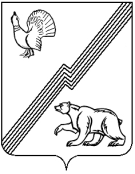 АДМИНИСТРАЦИЯ ГОРОДА ЮГОРСКАХанты-Мансийского автономного округа - ЮгрыПОСТАНОВЛЕНИЕ (с изменениями от 09.06.2021 № 1027-п, от 27.02.2023 № 245-п)от 07 октября 2019 года                                                                                                                  № 2135Об утверждении административного регламента предоставления муниципальной услуги «Государственная регистрация заявлений о проведении общественной экологической экспертизы»В соответствии с Федеральным законом от 27.07.2010 № 210-ФЗ «Об организации предоставления государственных и муниципальных услуг»,  постановлением администрации города Югорска от 21.09.2018 № 2582 «О порядке разработки и утверждения административных регламентов предоставления муниципальных услуг»:1. Утвердить административный регламент предоставления муниципальной услуги «Государственная регистрация заявлений о проведении общественной экологической экспертизы» (приложение).2. Признать утратившими силу:- постановление администрации города Югорска от 20.11.2015 № 3385 «Об утверждении административного регламента предоставления муниципальной услуги «Государственная регистрация заявлений о проведении общественной экологической экспертизы»;- пункт 2 постановления администрации города Югорска от 10.05.2016 № 975                     «О внесении изменений в отдельные постановления администрации города Югорска»;- постановление администрации города Югорска от 15.09.2016 № 2261 «О внесении изменений в постановление администрации города Югорска от 20.11.2015 № 3385 «Об утверждении административного регламента предоставления муниципальной услуги «Государственная регистрация заявлений о проведении общественной экологической экспертизы»;- пункт 2 постановления администрации города Югорска от 31.10.2017 № 2666                 «О внесении изменений в отдельные постановления администрации города Югорска»;- постановление администрации города Югорска от 20.07.2018 № 2039 «О внесении изменений в постановление администрации города Югорска от 20.11.2015 № 3385 «Об утверждении административного регламента предоставления муниципальной услуги «Государственная регистрация заявлений о проведении общественной экологической экспертизы»;- пункт 49 постановления администрации города Югорска от 18.03.2019 № 532                         «О внесении изменений в отдельные постановления администрации города Югорска».3. Опубликовать постановление в официальном печатном издании города Югорска и разместить на официальном сайте органов местного самоуправления.4. Настоящее постановление вступает в силу после его официального опубликования.5. Контроль за выполнением постановления возложить на заместителя главы города - директора департамента жилищно-коммунального и строительного комплекса администрации города Югорска Р.А. Ефимова.Исполняющий обязанностиглавы города Югорска					 		                         Д. А. КрыловПриложение к постановлению администрации города Югорскаот 07 октября 2019 года № 2135Административный регламент предоставления муниципальной услуги«Государственная регистрация заявлений о проведении общественной экологической экспертизы»I. Общие положенияПредмет регулирования административного регламента1. Административный регламент разработан в целях повышения качества предоставления и доступности предоставления муниципальной услуги «Государственная регистрация заявлений о проведении общественной экологической экспертизы» (далее – административный регламент, муниципальная услуга) и определяет сроки и последовательность административных процедур и административных действий Департамента жилищно-коммунального и строительного комплекса администрации города Югорска (далее - Департамент), а также порядок взаимодействия Департамента с заявителями, органами власти при предоставлении муниципальной услуги.Круг заявителей2. Заявителями на получение муниципальной услуги являются общественные организации (объединения), основным направлением деятельности которых в соответствии с их уставами является охрана окружающей среды, в том числе организация и проведение экологической экспертизы, и которые зарегистрированы в порядке, установленном законодательством Российской Федерации (далее – заявитель). От имени заявителя могут выступать лица, действующие от имени заявителя без доверенности в силу учредительных документов, либо лица, уполномоченные на представление интересов заявителя с доверенностью, оформленной в соответствии с законодательством Российской Федерации.Требования к порядку информирования о правилах предоставления муниципальной услугиПорядок получения информации заявителями по вопросам предоставления муниципальной услуги, сведений о ходе ее предоставления, в том числе в информационно-телекоммуникационной сети «Интернет»3. Информирование по вопросам предоставления муниципальной услуги осуществляется специалистом по охране окружающей среды Департамента (далее – специалист Департамента) по выбору заявителя в следующих формах:1) устной (при личном обращении заявителя и/или по телефону);2) письменной (при письменном обращении заявителя по почте, электронной почте, факсу);3) на информационном стенде Департамента в форме информационных (текстовых) материалов;4) в форме информационных (мультимедийных) материалов в информационно-телекоммуникационной сети «Интернет»: - на официальном сайте органов местного самоуправления города Югорска www.adm.ugorsk.ru (далее – официальный сайт);- в федеральной государственной информационной системе «Единый портал государственных и муниципальных услуг (функций)» www.gosuslugi.ru (далее – Единый портал);- абзац утратил силу.4. Информирование о ходе предоставления муниципальной услуги:- в устной форме (при личном обращении заявителя и/или по телефону);- в письменной форме (при письменном обращении заявителя по почте, электронной почте, факсу).5. В случае устного обращения (лично или по телефону) заявителя специалист Департамента в часы приема осуществляет устное информирование (соответственно лично или по телефону) обратившегося за информацией заявителя. Устное информирование осуществляется не более 15 минут.В случае, если для ответа требуется более продолжительное время, специалист Департамента, может предложить заявителю направить в Департамент обращение о предоставлении письменной консультации, либо назначить другое удобное для заявителя время для устного информирования.При консультировании по вопросам предоставления муниципальной услуги по письменным обращениям ответ направляется заявителю в срок, не превышающий 15 календарных дней с момента регистрации обращения в Департаменте.При консультировании заявителей о ходе предоставления муниципальной услуги в письменной форме информация направляется в срок, не превышающий 3 рабочих дней.Для получения информации по вопросам предоставления муниципальной услуги посредством Единого портала заявителям необходимо использовать адреса в информационно-телекоммуникационной сети «Интернет», указанные в пункте 3 настоящего административного регламента.6. Информация по вопросам предоставления муниципальной услуги, в том числе о сроках и порядке ее предоставления, размещенная на Едином портале, на официальном сайте, предоставляется заявителю бесплатно.Доступ к информации по вопросам предоставления муниципальной услуги, в том числе о сроках и порядке ее предоставления, осуществляется без выполнения заявителем каких-либо требований, в том числе без использования программного обеспечения, установка которого на технические средства заявителя требует заключения лицензионного или иного соглашения с правообладателем программного обеспечения, предусматривающего взимание платы, регистрацию или авторизацию заявителя или предоставление им персональных данных.7. Справочная информация о Департаменте (его местонахождении и графике работы, справочных номерах телефонов, адресе официального сайта, а также электронной почты в информационно-телекоммуникационной сети «Интернет») размещена на информационном стенде, на официальном сайте, на Едином портале (кроме того, информацию по выбору заявителя можно получить способом, указанным в пункте 4 настоящего административного регламента).8. Способы получения информации заявителями о местах нахождения и графиках работы территориальных органов федеральных органов исполнительной власти, участвующих в предоставлении муниципальной услуги можно получить по выбору заявителя используя способы получения информации, указанные в пункте 3 настоящего административного регламента, а также информационные материалы, размещенные на сайте Федеральной налоговой службы России № 4 по Ханты-Мансийскому автономному округу – Югре https://www.nalog.ru/rn86/ (далее- территориальный орган ФНС).9. На стенде в местах предоставления муниципальной услуги и в информационно-телекоммуникационной сети «Интернет» размещается следующая информация:- справочная информация (место нахождения, график работы, справочные телефоны, адреса официального сайта и электронной почты Департамента, участвующего в предоставлении муниципальной услуги);- досудебный (внесудебный) порядок обжалования решений и действий (бездействия) уполномоченного органа, а также его должностных лиц, муниципальных служащих;- бланки заявлений о предоставлении муниципальной услуги и образцы их заполнения.10. На Едином портале размещаются: - бланки заявлений о предоставлении муниципальной услуги и образцы их заполнения.- перечень нормативных правовых актов, регулирующих предоставление муниципальной услуги;- досудебный (внесудебный) порядок обжалования решений и действий (бездействия) Департамента, а также их должностных лиц, муниципальных служащих.II. Стандарт предоставления муниципальной услугиНаименование муниципальной услуги11. Государственная регистрация заявлений о проведении общественной экологической экспертизы.Наименование органа, предоставляющего муниципальную услугу12. Органом, предоставляющим муниципальную услугу является Департамент муниципальной собственности и градостроительства администрации города Югорска.13. В предоставлении муниципальной услуги участвует территориальный орган ФНС.14. В соответствии с требованиями пункта 3 части 1 статьи 7 Федерального закона от 27.07.2010 № 210-ФЗ «Об организации предоставления государственных и муниципальных услуг» (далее – Федеральный закон № 210-ФЗ) запрещается требовать от заявителя осуществления действий, в том числе согласований, необходимых для получения муниципальной услуги и связанных с обращением в иные государственные органы, органы местного самоуправления, организации, за исключением получения услуг и получения документов и информации, предоставляемых в результате предоставления таких услуг, включенных в перечень услуг, которые являются необходимыми и обязательными для предоставления муниципальных услуг, утвержденный решением Думы города Югорска от 29.11.2011 № 114 «Об утверждении Перечня услуг, которые являются необходимыми и обязательными для предоставления органами местного самоуправления города Югорска муниципальных услуг и предоставляются организациями и уполномоченными в соответствии с законодательством Российской Федерации экспертами, участвующими в предоставлении муниципальных услуг, и Порядка определения размера платы за оказание услуг, которые являются необходимыми и обязательными для предоставления органами местного самоуправления города Югорска муниципальных услуг».Результат предоставления муниципальной услуги15. Результатом предоставления муниципальной услуги является направление (выдача) заявителю:- уведомления о государственной регистрации заявления о проведении общественной экологической экспертизы;- уведомления об отказе в предоставлении муниципальной услуги с указанием причины отказа.Результат предоставления муниципальной услуги оформляется на официальном бланке Департамента за подписью директора Департамента либо лица, его замещающего.Срок предоставления муниципальной услуги 16. Общий (максимальный) срок предоставления муниципальной услуги составляет 7 календарных дней со дня поступления заявления о предоставлении муниципальной услуги в Департамент.В срок предоставления муниципальной услуги входит срок направления межведомственных запросов и получения на них ответов, срок выдачи (направления) заявителю результата предоставления муниципальной услуги.17. Срок выдачи (направления) документов, являющихся результатом предоставления муниципальной услуги, - в день их оформления.18. Приостановление предоставления муниципальной услуги законодательством не предусмотрено.Правовые основания для предоставления муниципальной услуги19. Перечень нормативных правовых актов, регулирующих предоставление муниципальной услуги, размещен на Едином портале.Исчерпывающий перечень документов, необходимых в соответствии с законодательными и иными нормативными правовыми актами для предоставления муниципальной услуги20. Для предоставления муниципальной услуги заявитель должен самостоятельно представить следующие документы:1) заявление о предоставлении муниципальной услуги;2) документ, подтверждающий право подачи заявления от имени заявителя, в случае, если заявление подает представитель заявителя.21. Для предоставления муниципальной услуги  Департамент самостоятельно запрашивает в порядке межведомственного информационного взаимодействия с территориального органа ФНС выписку из Единого государственного реестра юридических лиц.22.  Выписка из Единого государственного реестра юридических лиц   может быть предоставлена заявителем по собственной инициативе. Непредставление   документа, который  заявитель вправе предоставить по собственной инициативе, не является основанием для отказа ему в предоставлении муниципальной услуги.23. Способы получения заявителем документов, необходимых для предоставления муниципальной услуги:1) форму заявления о предоставлении муниципальной  услуги заявитель может получить:- на информационном стенде в месте предоставления муниципальной услуги;- у специалиста Департамента;  - на официальном сайте, на Едином портале. 2) Выписку из Единого государственного реестра юридических лиц можно получить, обратившись в территориальный орган ФНС (информация о месте нахождения федерального органа указана в пункте 8 настоящего административного регламента.Требования к документам, необходимым для предоставлениямуниципальной услуги24.  Заявление о предоставлении муниципальной услуги подается при личном обращении в Департамент или посредством почтового отправления на адрес Департамента:1) в свободной форме с указанием, следующих сведений:-  наименование общественной организации (объединения);юридический адрес и адрес (место нахождения) общественной организации (объединения);- характер предусмотренной уставом деятельности;- сведения о составе экспертной комиссии общественной экологической экспертизы;- сведения об объекте общественной экологической экспертизы;- сроки проведения общественной экологической экспертизыВ заявлении рекомендуется указать способ информирования о результатах предоставления муниципальной услуги:  нарочно,  по почте, по электронной почте, факсом.2) по рекомендуемой форме, приведенной в приложении к административному регламенту.25. В качестве документа, подтверждающего полномочия на осуществление действий от имени юридического лица, предусмотренного подпунктом 2 пункта  20 настоящего административного регламента, заявителем предоставляется:- оформленная в соответствии с законодательством Российской Федерации доверенность; - копия решения о назначении или об избрании либо приказа о назначении физического лица на должность, в соответствии с которым такое физическое лицо обладает правом действовать от имени юридического лица без доверенности. Предоставление указанного документа не требуется, если заявителем является руководитель юридического лица, запись о котором внесена в Единый государственный реестр юридических лиц.  Требования к взаимодействию с заявителем при предоставлении муниципальной услуги26.	В соответствии с требованиями пунктов 1, 2, 4, 5 части 1 статьи 7 Федерального закона № 210-ФЗ запрещается требовать от заявителя:1) представления документов и информации или осуществления действий, представление или осуществление которых не предусмотрено нормативными правовыми актами, регулирующими отношения, возникающие в связи с предоставлением муниципальной услуги;2) представления документов и информации, в том числе подтверждающих внесение заявителем платы за предоставление муниципальной услуги, которые находятся в распоряжении органов, предоставляющих государственные услуги, органов, предоставляющих муниципальные услуги, иных государственных органов, органов местного самоуправления либо подведомственных государственным органам или органам местного самоуправления организаций, участвующих в предоставлении предусмотренных частью 1 статьи 1 Федерального закона № 210-ФЗ государственных и муниципальных услуг, в соответствии с нормативными правовыми актами Российской Федерации, нормативными правовыми актами Ханты-Мансийского автономного округа- Югры, муниципальными правовыми актами, за исключением документов, включенных в определенный частью 6 статьи 7 Федерального закона № 210-ФЗ  перечень документов. Заявитель вправе представить указанные документы и информацию в Департамент по собственной инициативе;3) представления документов и информации, отсутствие и (или) недостоверность которых не указывались при первоначальном отказе в приеме документов, необходимых для предоставления муниципальной услуги, либо в предоставлении муниципальной услуги, за исключением следующих случаев:- изменение требований нормативных правовых актов, касающихся предоставления муниципальной услуги, после первоначальной подачи заявления о предоставлении муниципальной услуги;- наличие ошибок в заявлении о предоставлении муниципальной услуги и документах, поданных заявителем после первоначального отказа в приеме документов, необходимых для предоставления муниципальной услуги, либо в предоставлении муниципальной услуги и не включенных в представленный ранее комплект документов;- истечение срока действия документов или изменение информации после первоначального отказа в приеме документов, необходимых для предоставления муниципальной услуги, либо в предоставлении муниципальной услуги;- выявление документально подтвержденного факта (признаков) ошибочного или противоправного действия (бездействия) должностного лица органа, предоставляющего муниципальную услугу, муниципального служащего, при первоначальном отказе в приеме документов, необходимых для предоставления муниципальной услуги, либо в предоставлении муниципальной услуги, о чем в письменном виде за подписью руководителя органа, предоставляющего муниципальную услугу при первоначальном отказе в приеме документов, необходимых для предоставления муниципальной услуги, уведомляется заявитель, а также приносятся извинения за доставленные неудобства.	4) предоставление на бумажном носителе документов и информации, электронные образы которых ранее были заверены в соответствии с пунктом 7.2 части 1 статьи 16 Федерального закона №210- ФЗ, за исключением случаев, если нанесение отметок на такие документы либо их изъятие является необходимым условием предоставления муниципальной услуги, и иных случаев, установленных федеральными законами.Исчерпывающий перечень оснований для отказа в приеме документов, необходимых для предоставления муниципальной услуги27.  Основания для отказа в приеме заявления о предоставлении муниципальной услуги законодательством Российской Федерации и Ханты-Мансийского автономного округа – Югры не предусмотрены.Исчерпывающий перечень оснований для приостановления 
и (или) отказа в предоставлении муниципальной услуги28. Основания для приостановления предоставления муниципальной услуги законодательством Российской Федерации и Ханты-Мансийского автономного округа – Югры не предусмотрены.29.  В соответствии с пунктом 1 статьи 24 Федерального закона от 23.11.1995 № 174-ФЗ «Об экологической экспертизе» в государственной регистрации заявления о проведении общественной экологической экспертизы может быть отказано в случае, если:1) общественная экологическая экспертиза ранее была дважды проведена в отношении объекта общественной экологической экспертизы;2) заявление о проведении общественной экологической экспертизы было подано в отношении объекта, сведения о котором составляют государственную, коммерческую или иную охраняемую законом тайну;3) общественная организация (объединение) не зарегистрирована в порядке, установленном законодательством Российской Федерации, на день обращения за государственной регистрацией заявления о проведении общественной экологической экспертизы;4) устав общественной организации (объединения), организующей 
и проводящей общественную экологическую экспертизу, не соответствует требованиям статьи 20 Федерального закона от 23.11.1995 № 174-ФЗ «Об экологической экспертизе»;5) не выполнены требования к содержанию заявления о проведении общественной экологической экспертизы, указанные в пункте 24 административного регламента.Размер платы, взимаемой с заявителя при предоставлении муниципальной услуги, способы ее взимания	30. Взимание государственной пошлины или иной платы за предоставление муниципальной услуги законодательством Российской Федерации и Ханты - Мансийского автономного округа- Югры не предусмотрено.Максимальный срок ожидания в очереди при подаче
уведомления о предоставлении муниципальной услуги
и при получении результата предоставления муниципальной услуги31. Максимальный срок ожидания в очереди при подаче уведомления о предоставлении муниципальной услуги и при получении результата предоставления муниципальной услуги не должен превышать 15 минут.Срок регистрации заявления заявителяо предоставлении муниципальной услуги32. Заявления, поступившие в адрес Департамента, подлежат обязательной регистрации специалистом Департамента, ответственным за делопроизводство, в электронном документообороте в день поступления обращения в Департамент.В случае личного обращения заявителя в Департамент заявление о предоставлении муниципальной услуги подлежит обязательной регистрации специалистом Департамента, ответственным за делопроизводство, в электронном документообороте в течение 15 минут.Требования к помещениям, в которых предоставляетсямуниципальная услуга, к залу ожидания, местам для заполнения заявлений о предоставлении муниципальной услуги, размещению и оформлению визуальной, текстовой и мультимедийной информации о порядке предоставления муниципальной услуги33.	Вход в здание, в котором предоставляется муниципальная услуга, должен быть расположен с учетом пешеходной доступности для заявителей от остановок общественного транспорта, оборудован информационными табличками (вывесками), содержащими информацию о наименовании органа, предоставляющего муниципальную услугу, местонахождении, режиме работы, а также о справочных телефонных номерах. Помещения, в которых предоставляется муниципальная услуга, должны соответствовать санитарно-эпидемиологическим требованиям, Правилам противопожарного режима в Российской Федерации, нормам охраны труда, а также требованиям Федерального закона от 24.11.1995 №181-ФЗ «О социальной защите инвалидов в Российской Федерации» и иных нормативных правовых актов, регулирующих правоотношения в указанной сфере. Зал ожидания должен соответствовать комфортным условиям для заявителей, быть оборудован информационными стендами, стульями, столами, обеспечен бланками заявлений, письменными принадлежностями.Наглядная информация, призванная обеспечить заявителей исчерпывающей информацией, размещается на видном, доступном месте в любом из форматов: настенных стендах, напольных или настольных стойках. Стенды должны быть оформлены в едином стиле, надписи сделаны черным шрифтом на белом фоне.Оформление визуальной, текстовой информации о муниципальной услуге должно соответствовать оптимальному зрительному и слуховому восприятию этой информации заявителями.Информационные стенды размещаются на видном, доступном для заявителей месте и призваны обеспечить заявителя исчерпывающей информацией. Стенды должны быть оформлены в едином стиле, надписи сделаны черным шрифтом на белом фоне. Оформление визуальной, текстовой информации о порядке предоставления муниципальной услуги должно соответствовать оптимальному зрительному восприятию этой информации заявителями. Показатели доступности и качества муниципальной услуги34. Показатели доступности:1) доступность форм заявлений и иных документов, необходимых для получения муниципальной услуги;2) бесплатность получения информации о процедуре предоставления муниципальной услуги;3) доступность заявителей к информации о порядке предоставления муниципальной услуги, об образцах оформления документов, необходимых для предоставления муниципальной услуги.35. Показатели качества муниципальной услуги:1) количество взаимодействий заявителя с должностными лицами при предоставлении муниципальной услуги и их продолжительность;2) полнота, актуальность и достоверность информации о порядке и сроках предоставления  муниципальной услуги;3) соблюдение сроков предоставления  муниципальной услуги и сроков выполнения административных процедур при предоставлении муниципальной  услуги;4) отсутствие обоснованных жалоб заявителей на качество предоставления муниципальной услуги, действия (бездействие) должностных лиц и решений, принимаемых (осуществляемых) в ходе предоставления муниципальной услуги.Особенности предоставления муниципальной услуги в многофункциональном центре предоставления государственных и муниципальных услуг36. Муниципальная услуга посредством многофункционального центра предоставления государственных и муниципальных услуг не предоставляется.Особенности предоставления муниципальной услуги в электронной форме37.	При предоставлении муниципальной услуги в электронной форме заявителю обеспечивается:1) получение информации о порядке и сроках предоставления муниципальной услуги посредством Единого портала, официального сайта;2) досудебное (внесудебное) обжалование решений и действий (бездействия) Департамента, его должностного лица либо муниципального служащего посредством Единого портала.Абзац утратил силу.III. Состав, последовательность и сроки выполнения административных процедур, требования к порядку их выполнения, в том числе особенности выполненияадминистративных процедур в электронной форме, а такжев многофункциональных центрах38.  Предоставление муниципальной услуги включает в себя следующие этапы и административные процедуры:1)  прием и регистрация заявления о предоставлении муниципальной услуги;2)  формирование и направление межведомственных запросов в органы, участвующие в предоставлении муниципальной услуги, получение ответов на них;3) рассмотрение заявления о предоставлении муниципальной услуги и  определение результата муниципальной услуги; 4) выдача (направление) заявителю документов, являющихся результатом предоставления муниципальной услуги.Прием и регистрация заявления о предоставлении муниципальной услуги39. Основанием для начала административной процедуры является поступление заявления о предоставлении муниципальной услуги в Департамент.Сведения о должностных лицах, ответственных за выполнение каждого административного действии, входящего в состав административной процедуры: за прием и регистрацию заявления, поступившего в адрес Департамента – специалист Департамента, ответственный за делопроизводство.Содержание административных действий, входящих в состав административной процедуры: прием и регистрация заявления о предоставлении муниципальной услуги (продолжительность и (или) максимальный срок их выполнения -   в течение 1 рабочего дня с момента поступления в Департамент, при личном обращении заявителя - 15 минут с момента получения заявления о предоставлении муниципальной услуги).Критерий принятия решения о приеме и регистрации заявления: наличие заявления установленной формы о предоставлении муниципальной услуги.Результат выполнения административной процедуры: зарегистрированное заявление о предоставлении муниципальной услуги.Способ фиксации результата выполнения административной процедуры:факт регистрации заявления фиксируется в электронном документообороте с проставлением в заявлении отметки о регистрации.Формирование и направление межведомственных запросов в орган, участвующий в предоставлении муниципальной услуги, получение ответов на них40.  Основанием для начала административной процедуры является поступление зарегистрированного заявления специалисту Департамента.Должностным лицом, ответственным за формирование и направление межведомственных запросов являются специалист Департамента.Содержание административных действий, входящих в состав административной процедуры:- экспертиза представленных заявителем документов, формирование и направление межведомственного запроса в  территориальный орган ФНС (продолжительность и (или) максимальный срок их выполнения - в день поступления зарегистрированного заявления специалисту Департамента); - получение ответа на межведомственный запрос (продолжительность и (или) максимальный срок их выполнения  в соответствии с Федеральным законом № 210-ФЗ - не более 5 рабочих дней со дня поступления межведомственного запроса в территориальный орган ФНС).Критерий принятия решения о направлении межведомственного запроса: отсутствие документа, указанного в пункте 21 настоящего административного регламента, необходимого для предоставления муниципальной услуги.Результат выполнения административной процедуры: получение ответа на межведомственный запрос.Способ фиксации результата выполнения административной процедуры: ответы на межведомственный запрос регистрируются в электронном журнале или в электронном журнале системы исполнения регламентов. Рассмотрение заявления о предоставлении муниципальной услуги и  определение результата муниципальной услуги41. Основанием для начала административной процедуры является получение ответственным исполнителем документов, указанных в пунктах 20, 21 настоящего административного регламента .Сведения о должностных лицах, ответственных за выполнение каждого административного действия, входящего в состав административной процедуры:- за рассмотрение документов, необходимых для предоставления муниципальной услуги, и подготовку документов, являющихся результатом предоставления муниципальной услуги - специалист Департамента;- за подписание результата предоставления муниципальной услуги - директор Департамента либо лицо, его замещающее;- за регистрацию подписанного результата предоставления муниципальной услуги, - специалист Департамента, ответственный за делопроизводство.Административные действия, входящие в состав настоящей административной процедуры: 1) проверка представленных документов на наличие (отсутствие) оснований для отказа в предоставлении муниципальной услуги, указанных в пункте 29  настоящего административного регламента, и  подготовка документов, являющихся результатом предоставления муниципальной услуги (продолжительность и (или) максимальный срок выполнения - в день рассмотрения заявления и принятия решения об отказе в предоставлении муниципальной услуги;2) подписание документов, являющихся результатом предоставления муниципальной услуги (продолжительность и (или) максимальный срок выполнения - в день рассмотрения заявления и принятия решения);3) регистрация документов, являющихся результатом предоставления муниципальной услуги (продолжительность и (или) максимальный срок выполнения - в день его подписания директором Департамента либо лицом, его замещающим).Критерий принятия решения о предоставлении или об отказе в предоставлении муниципальной услуги: наличие или отсутствие оснований для отказа в предоставлении муниципальной услуги, указанных в пункте 29 настоящего административного регламента.Результат выполнения административной процедуры:- регистрация заявления в журнале государственной регистрации заявлений;- подписанное директором Департамента либо лицом, его замещающим, уведомление об отказе в предоставлении муниципальной услуги.- подписанное директором Департамента либо лицом, его замещающим, уведомление о предоставлении муниципальной услуги;- подписанное директором Департамента либо лицом, его замещающим, уведомление об отказе в предоставлении муниципальной услуги, если имеются основания для отказа в предоставлении муниципальной услуги.Способ фиксации результата выполнения административной процедуры:- заявление регистрируется в журнале государственной регистрации заявлений;- уведомление о государственной регистрации заявления или об отказе в предоставлении муниципальной услуги регистрируется в системе электронного документооборота администрации города Югорска.Выдача (направление) заявителю документов, являющихся результатом предоставления муниципальной услуги42. Основанием для начала административной процедуры является поступление документов, являющихся результатом предоставления муниципальной услуги, специалисту Департамента, специалисту Департамента, ответственному за делопроизводство.Сведения о должностных лицах, ответственных за выполнение каждого административного действия, входящего в состав административной процедуры:- за направление документов, являющихся результатом предоставления муниципальной услуги, заявителю почтой - специалист Департамента, ответственный за делопроизводство;- за выдачу заявителю документов, являющихся результатом предоставления муниципальной услуги, нарочно, посредством электронной почты в адрес заявителя - специалист Департамента.Содержание административных действий, входящих в состав административной процедуры: выдача (направление) документов, являющихся результатом предоставления муниципальной услуги (продолжительность и (или) максимальный срок выполнения административного действия – при личном обращении заявителя – в течение 15 минут, при направлении почтой либо в электронной форме – в день регистрации документов, являющихся результатом предоставления муниципальной услуги).Критерий принятия решения: оформленные документы, являющиеся результатом предоставления муниципальной услуги.Результат выполнения административной процедуры: выданные (направленные) заявителю документы, являющиеся результатом предоставления муниципальной услуги, нарочно или по адресу, указанному в заявлении.Способ фиксации результата выполнения административной процедуры:- в случае выдачи документов, являющихся результатом предоставления муниципальной услуги, нарочно заявителю, запись о выдаче документов заявителю подтверждается подписью заявителя на втором экземпляре документа или в журнале регистрации заявлений;- в случае направления заявителю документов, являющихся результатом предоставления муниципальной услуги почтой, получение заявителем документов подтверждается записью в журнале регистрации документов о направлении письма;- в случае направления результата муниципальной услуги на электронную почту заявителя  выдача документа заявителю фиксируется прикреплением к электронному документообороту скриншота электронного уведомления о доставке сообщения.IV. Формы контроля за исполнением административного регламентаПорядок осуществления текущего контроля за соблюдением и исполнением ответственными должностными лицами Департамента положений административного регламента и иных нормативных правовых актов, устанавливающих требования к предоставлению муниципальной услуги, а также принятием ими решений		43. Текущий контроль за соблюдением и исполнением последовательности действий, определенных административными процедурами (действиями) по предоставлению муниципальной услуги, а также принятием решений при предоставлении муниципальной услуги осуществляется заместителем директора Департамента.Порядок и периодичность осуществления плановых и внеплановых проверок полноты и качества предоставления муниципальной услуги, порядок и формы контроля полноты и качества предоставления муниципальной услуги, в том числе со стороны граждан, 
их объединений и организаций	44. Плановые проверки полноты и качества предоставления муниципальной услуги проводятся директором Департамента либо лицом, его замещающим.	Периодичность проведения плановых проверок полноты и качества предоставления муниципальной услуги устанавливается в соответствии с решением директора Департамента либо лица, его замещающего. 	45. Внеплановые проверки полноты и качества предоставления муниципальной услуги проводятся директором Департамента либо лицом, его замещающим, на основании жалоб заявителей на решения или действия (бездействие) должностных лиц Департамента, принятые или осуществленные в ходе предоставления муниципальной услуги.	В случае проведения внеплановой проверки по конкретному обращению, обратившемуся направляется информация о результатах проверки, проведенной по обращению и о мерах, принятых в отношении виновных лиц.	46. Результаты проверки оформляются в виде акта, в котором отмечаются выявленные недостатки и указываются предложения по их устранению.	По результатам проведения проверок полноты и качества предоставления муниципальной услуги, в случае выявления нарушений прав заявителей виновные лица привлекаются к ответственности в соответствии с законодательством Российской Федерации.	47. Контроль полноты и качества предоставления муниципальной услуги со стороны граждан, их объединений организаций осуществляется с использованием соответствующей информации, размещаемой на официальном сайте, а также в форме письменных и устных обращений в адрес уполномоченного органа.Ответственность должностных лиц и муниципальных служащих Департамента за решения и действия (бездействие), принимаемые (осуществляемые) ими в ходе предоставления муниципальной услуги, в том числе за необоснованные межведомственные запросы	48. Должностные лица и муниципальные служащие Департамента несут персональную ответственность в соответствии с законодательством Российской Федерации за решения и действия (бездействие), принимаемые (осуществляемые) в ходе предоставления муниципальной услуги.	Персональная ответственность специалистов закрепляется в их должностных инструкциях в соответствии с требованиями законодательства.	49. В соответствии со статьей 9.6 Закона Ханты-Мансийского автономного округа – Югры от 11.06.2010 № 102-оз «Об административных правонарушениях» должностные лица Департамента несут административную ответственность за нарушение административного регламента, выразившееся в нарушении срока регистрации заявления заявителя о предоставлении муниципальной услуги, срока предоставления муниципальной услуги, в неправомерных отказах в приеме у заявителя документов, предусмотренных для предоставления муниципальной услуги, предоставлении муниципальной услуги, исправлении допущенных опечаток и ошибок в выданных в результате предоставления муниципальной услуги документах либо нарушении установленного срока осуществления таких исправлений, в превышении максимального срока ожидания в очереди при подаче заявления о муниципальной услуги, а равно при получении результата предоставления муниципальной услуги, в нарушении требований к помещениям, в которых предоставляется муниципальная услуга, к залу ожидания, местам для заполнения заявлений о муниципальной услуги, информационным стендам с образцами их заполнения и перечнем документов, необходимых для предоставления муниципальной услуги.V. Досудебный (внесудебный) порядок обжалования решений и действий (бездействия) Департамента, должностного лица Департамента или муниципального служащего50. Заявитель имеет право на досудебное (внесудебное) обжалование действий (бездействия) и решений, принятых (осуществляемых) в ходе предоставления муниципальной услуги Департаментом,  должностным лицами, муниципальными служащими.51. Жалоба подается для рассмотрения в Департамент.Жалоба на решения и действия (бездействие) Департамента, муниципального служащего подается заместителю директора Департамента, директору Департамента, либо главе города Югорска.52. Информация о порядке подачи и рассмотрения жалобы размещается                                   на информационном стенде в месте предоставления муниципальной услуги                                            и в информационно-телекоммуникационной сети «Интернет» на официальном сайте, Едином  портале.53. Требования к порядку подачи и рассмотрения жалобы установлены:1) Федеральным законом от 27.07.2010  № 210-ФЗ «Об организации предоставления государственных и муниципальных услуг» («Российская газета», 30.07.2010, № 168);2) постановлением администрации города Югорска от 02.04.2018 № 949 «Об утверждении Положения об особенностях подачи и рассмотрения жалоб на решения и действия (бездействие) органов и структурных подразделений администрации города Югорска, её должностных лиц, муниципальных служащих» (Сборник «Муниципальные правовые акты  города Югорска от 09.04.2018 № 14 (101);3) настоящим административным регламентом.Приложение к административному регламентупредоставления муниципальной услуги«Государственная регистрациязаявлений о проведении общественнойэкологической экспертизы»  В _______________________________________ 
(указать уполномоченный орган муниципального образования)ЗАЯВЛЕНИЕо проведении общественной экологической экспертизы____________________________________________________________________________, 
                                          (наименование общественной организации (объединения)юридический адрес:___________________________________________________________, адрес места нахождения________________________________________________________,уставная деятельность которой состоит в _____________________________________________________________________________________________________________________,(характер предусмотренной Уставом деятельности)в соответствии с  разделом IV Федерального закона от 23.11.1995 № 174-ФЗ  «Об экологической экспертизе» ходатайствует о проведении общественной экологической экспертизы по___________________________________________________________________________ ____________________________________________________________________________.(указать сведения об объекте общественной экологической экспертизы)В состав экспертной комиссии общественной экологической экспертизы входят:____________________________________________________________________________ _____________________________________________________________________________Сроки проведения общественной экологической экспертизы: с «__»___________ ___ г. по «__» ______________ ____ г. Документы, являющиеся результатом предоставления муниципальной услуги, прошу выдать (направить) (нужное отметить):	нарочно в Департаменте	посредством почтовой связи (на адрес места нахождения)  Скан образы документов прошу выслать на 
E-mail:________________ (указывается при желании).Приложение (при наличии):  _________________________________________________________________________                                                   /_____________________/                        (подпись) 			              МП                                                                     (Ф.И.О.)Даю свое согласие Департаменту жилищно-коммунального и строительного комплекса администрации города Югорска (его должностным лицам), в соответствии с Федеральным законом от 27.07.2006  № 152-ФЗ «О персональных данных» на автоматизированную, а также без использования средств автоматизации, обработку  и  использование моих персональных данных, содержащихся в настоящем заявлении, в целях рассмотрения заявления и прилагаемых документов по существу.____________ Дата, подпись (для физических лиц(представителей заявителя)